В целях повышения качества образования, мониторинга подготовки обучающихся к государственной итоговой аттестации по математике, освоения образовательной программы по геометрии и реализации новых форм оценки образовательных достижений обучающихся, на основании аналитических справок от 26.05.2018 о результатах муниципального/регионального публичного зачета по геометрии обучающихся 7-х/8-х классов общеобразовательных организаций Беляевского района в 2017-2018 учебном году Приказываю:Проводить в 2018- 2019 учебном году, за 1-2 недели до окончания 1, 2, 3 четверти зачеты по геометрии для обучающихся 7-х/8-х классов общеобразовательных организаций Беляевского района  Оренбургской области.Утвердить регламент проведения зачетов согласно приложению № 1 к настоящему приказу.3. Руководителям общеобразовательных организаций: 3.1.	Организовать информационную и разъяснительную работу с педагогами, обучающимися и их родителями о формах и содержании зачетов, довести регламент проведения зачетов до обучающихся, родителей (законных представителей).Срок: до 1 сентября 2018 года3.2. Включить зачеты в график проведения контрольных работ на 2018-2019 учебный год. Срок: до 1 сентября 2018 года3.3.	Разработать перечень вопросов к каждому зачету согласно календарно – тематическому планированию.Срок: до 1 сентября 2018 года3.4.  Составить план мероприятий по подготовке к зачетам, предусмотрев мероприятия по информационному сопровождению участников зачетов.Срок: до 1 сентября 2018 года3.5. Организовать проведение зачетов в соответствии с регламентом.  Срок: за 1-2 недели до окончания 1, 2, 3 четверти3.5.	Обеспечить прохождение образовательных программ в 7-х/8-х классах, контроль за эффективностью и качеством их выполнения.Срок: в течение года3.6.	Организовать своевременное информирование обучающихся и их родителей о результатах зачетов.Срок: в течение 3 дней со дня проведения зачета3.7.	Проводить проблемные анализы результатов зачетов и своевременно корректировать  план мероприятий по подготовке и индивидуальные образовательные маршруты с учетом выявленных недостатков.Срок: до 31 марта 2018 года3.8. Предоставить информационно-аналитическую справку по результатам проведения зачетов по электронному адресу glushkova.olga2706@yandex.ruСрок: до 31 марта 2018 годаКонтроль за исполнением настоящего приказа возложить на заместителя начальника отдела образования, опеки и попечительства Глушкову О.С.Начальник отдела                                                                              С.Н.КравченкоРазослано: Глушковой О.С., общеобразовательным организациям района, в  дело                                                                                         Приложение 1                                                                                          к приказу                                                                         от 20.08.2018  №270Регламент проведения зачета по геометрии1. Общие положенияРегламент устанавливает порядок проведения зачета по геометрии для обучающихся 7,8 классов в общеобразовательных организациях Беляевского района   Оренбургской области.Зачет проводится с целью мониторинга подготовки обучающихся к государственной итоговой аттестации по математике, освоения образовательной программы по геометрии и реализации новых форм оценки образовательных достижений обучающихся.2. Порядок проведения зачетаУчастниками зачета являются обучающиеся 7,8 классов общеобразовательных организаций  Беляевского района Оренбургской области.Обучающиеся, находившиеся на длительном лечении в стационаре или лечебно-профилактическом учреждении, обучавшиеся по состоянию здоровья на дому, от участия в зачете по желанию освобождаются решением органа управления образовательной организации (далее - ОО).Обучающиеся, занимающиеся по адаптированным образовательным программам, принимают участие в зачете по желанию.Зачет проводится в устной форме по билетам. Возможно проведение зачёта по геометрии в рамках неформальных мероприятий интеллектуальной направленности (смотр знаний, конкурс знатоков геометрии и др.).Предлагается следующая продолжительность зачета: 20 минут на подготовку, 10 минут на ответ одного обучающегося.Вопросы и задания, входящие в билеты, разрабатываются администрацией ОО. Вопросы и задания охватывают материал 7,8 класса. Обучающиеся и их родители должны быть ознакомлены с вопросами  и заданиями заранее.Обучающиеся сдают зачет в тех общеобразовательных организациях, в которых они обучаются в присутствии комиссии, утвержденной приказом общеобразовательной организации, в составе председателя комиссии (директора школы или его заместителя), членов комиссии (учителей математики данной общеобразовательной организации. представителей органов государственно- общественного управления, МОУО и родителей обучающихся, представителей общественности).На зачете обучающимся запрещается пользоваться калькуляторами, мобильными телефонами, письменными заметками, учебниками и справочными материалами.Обучающимся, получившим на зачете неудовлетворительные отметки, предоставляется право сдать зачет повторно. Для таких обучающихся организуются дополнительные занятия по коррекции затруднений. Пересдача зачета обучающимися, получившими неудовлетворительные отметки, проводится по тем же билетам. Сроки проведения пересдачи зачета устанавливаются ОО.Отметка за зачет выставляется в журнал как текущая отметка по геометрии.Отметки за зачет отражаются в протоколе комиссии и должны быть объявлены обучающимся в день его проведения.3.Полномочия и функций ООосуществляет нормативно-правовое и инструктивно-методическое обеспечение проведения зачета в пределах своей компетенции;организует и координирует работу по организации и проведению зачета;обеспечивает контроль за соблюдением установленного регламента проведения зачета;осуществляет анализ результатов зачета.обеспечивает в ходе подготовки и проведения зачета взаимодействие с отдел образования, опеки и попечительства, МКУ ЦСДОУ, родителями и обучающимися;назначает ответственных  по проведению зачета;издает распорядительные акты, регламентирующие вопросы организации и проведения зачета;готовит информацию в отдел образования, опеки и попечительства, содержащую анализ процедуры проведения и результатов зачета.Комиссии общеобразовательных организаций:организуют проведение зачета по геометрии для обучающихся 7,8 классов;осуществляют проверку и оценивание ответов обучающихся;оформляют протоколы результатов зачета;	составляют итоговый отчет о результатах зачета, который содержит анализ типичных ошибок при ответах обучающихся, рекомендации по совершенствованию подготовки обучающихся по геометрии для направления в отдел образования, опеки и попечительства;готовят предложения по содержанию билетов, направляют их в отдел образования, опеки и попечительства.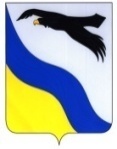 Администрация муниципального образования Беляевский районОренбургской областиОТДЕЛ ОБРАЗОВАНИЯ, ОПЕКИ И ПОПЕЧИТЕЛЬСТВАП Р И К А З20.08.2018  № 270с.БеляевкаО проведении зачетов по геометрии в 2018-2019 учебном году для обучающихся 7, 8-х классов  общеобразовательных организаций Беляевского района